МАДОУ «Радость» детский сад № 202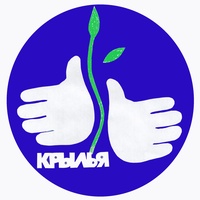 Мастер класс для педагогов«Использование ИКТ-технологий как средства поддержкиобразовательного процесса».НА ТЕМУ «Использование приложения Block fo kids при организации занятий по лего-конструированию»Цель: Формировать базовую ИКТ-компетентность педагогов  ДОУ; дать представление о возможности применения интерактивной игры Willi Moonberg, как о средства развития ребенка.Задачи: Внедрение новых педагогических технологий, основанных на широком использовании информационном технологий.Реализация образовательных задач по основным направлениям и образовательным областям основной образовательной программы на основе икт технологий.Приобщить педагогов к лего-конструированию, обучить способам конструирования. Познакомить с вариантом  игры приложения Block fo kids  посредством построек из Lego в игре Willi Moonberg.Материал: наборы конструкторов Лего, схемы и инструкции построек, малые строительные платы; планшеты с заряженными аккумуляторами и установленным приложением Block fo kids  и игрой Willi Moonberg.Содержание:Вступительная частьДобрый день коллеги! Мы представляем опыт работы детского сада № 202 по использованию информационных технологий в образовательном процессе. Сегодня мы хотели бы познакомить Вас с возможностями образовательной игры с использованием конструктора LEGO, используя приложение Block fo kids, показать работу интерактивной игры. 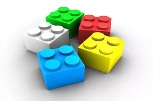 II. Практическая частьСпасательная операция «Лего-цирк»Воспитатель: Мы сегодня решили пригласить Вас в веселое, всеми любимое и интересное место. Мы отправляемся в цирк. Но! Не в простой, а ЛЕГО – цирк.(включаем видеоролик)Воспитатель: Представление не состоялось. Но мы уверены, что Вы поможете ЛЕГО-цирку обрести новых дрессированных собачек. Для этого мы разделимся с вами на пары.Каждая пара будет конструировать своих собачек - первую с помощью  конструктора лего. А помогут вам в этом схемы (фотографии) собачек, которые сохранились в цирке. - вторую  с помощью интеактивного приложения Block fo kids    на планшете.Самостоятельная конструктивная деятельность.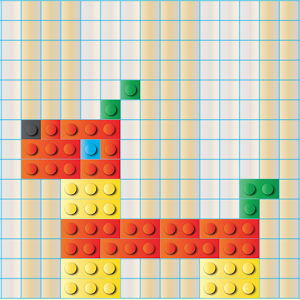 Комментарий по ходу работы (первая собачка из конструктора):Выполняя эту работу мы используем конструктор, кА простую, но очень полезную игру мозиаку. Такой вариант лего-кубиков подсказала нам сама компания Лего, выпустившая в 2007 году наборы «Лего-мозаика». Самые маленькие кубики похожи на фишки. И мозаику собирать всегда очень увлекательно, а собирать ее из Лего – просто сказка. Кроме того, все мы знаем, какое значение имеет мозаика в развитии ребенка. Она развивает мелкую моторику; развиваются сенсорные эталоны (цвет, форма); развивает психические процессы (внимание, память, речь); математические способности (счет, пространственную ориентировку); воспитывает целеустремленность, самостоятельность, усидчивость. Конструкторы Лего на сегодняшний день незаменимый материал  для занятий в дошкольных учреждений. Лего - это конструктор всех возрастных категорий. Дети обожают строить из лего. Этот конструктор побуждает работать и голову, и рукиВ самом процессе конструирования ребенок получает удовольствие от того, что он делает, строит то, что он хочет и это позволяет развивать его фантазию в любом направлении. Комментарий по ходу работы (вторая собачка на планшете):Применение компьютерной техники, в частности планшетов, позволяет сделать работу с детьми современной, расширяет возможности предъявления информации, позволяет усилить мотивацию ребенка. Активизируется познавательная деятельность, усиливается усвоение материала. Информация на экране вызывает интерес, привлекает внимание детей движением, звуком, мультипликацией. Компьютерные игры формируют зрительно-моторную координацию. Используя приложение Block fo kids   можно сделать занятие интересным и мотивирующим. Применение игры обеспечивает доступ к эффективным инструментам обучения и развития дошкольников. Использование интерактивных методов обучения лего-конструированию предоставляет возможность для того, чтобы каждый ребенок мог получить практический, захватывающий опыт обучения. 
III. Заключительная часть.Вы помогли цирку. А мы познакомили Вас с возможностями образовательной игры и сиспользование конструктора Лего и приложения на планшете, которые позволяют получить каждому ребенку захватывающий опыт обучения.